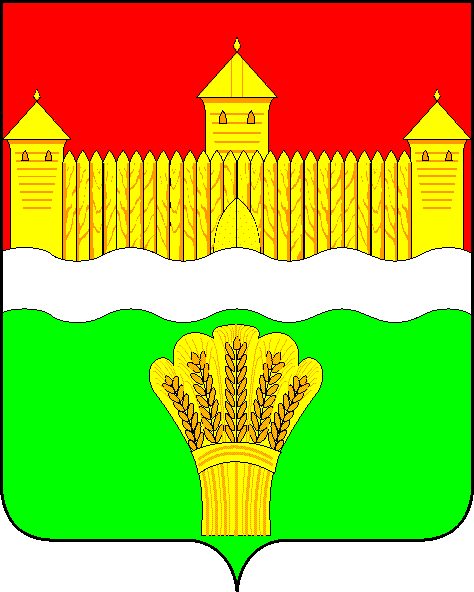 КЕМЕРОВСКАЯ ОБЛАСТЬ – КУЗБАСССОВЕТ НАРОДНЫХ ДЕПУТАТОВКЕМЕРОВСКОГО МУНИЦИПАЛЬНОГО ОКРУГАПЕРВОГО СОЗЫВАСЕССИЯ № 13РЕШЕНИЕ                                   от «30» сентября 2020 г. № 251г. КемеровоО внесении изменений в Решение Совета народных депутатов Кемеровского муниципального округа от 21.05.2020 № 124 «Об установлении налога на имущество физических лиц на территории Кемеровского муниципального округа»В соответствии со статьей 399 Налогового кодекса Российской Федерации, Федеральным законом от 06.10.2003 № 131-ФЗ «Об общих принципах организации местного самоуправления в Российской Федерации»РЕШИЛ:Внести изменение в Решение Совета народных депутатов Кемеровского муниципального округа от 21.05.2020 № 124 «Об установлении налога на имущество физических лиц на территории Кемеровского муниципального округа» следующие изменения:Абзац 5 пункта 3.1 изложить в следующей редакции:«- гаражей и машино-мест, в том числе расположенных в объектах налогообложения, указанных в пункте 3.2 настоящего решения;».Пункт 4 исключить.Пункт 6 изложить в следующей редакции: «6. Настоящее решение вступает в силу с 01.01.2021.»Признать утратившими силу с 01.01.2021:Решение Совета народных депутатов Арсентьевского сельского поселения от 24.11.2015 № 8 «Об установлении на территории Арсентьевского сельского поселения налога на имущество физических лиц».Решение Совета народных депутатов Арсентьевского сельского поселения от 18.05.2018 № 66 «О внесении изменений в Решение Совета народных депутатов Арсентьевского сельского поселения от 24.11.2015 № 8 «Об установлении на территории Арсентьевского сельского поселения налога на имущество физических лиц».Решение Совета народных депутатов Арсентьевского сельского поселения от 24.10.2018 № 74 «О внесении изменений в Решение Совета народных депутатов Арсентьевского сельского поселения от 24.11.2015 № 8 «Об установлении на территории Арсентьевского сельского поселения налога на имущество физических лиц».Решение Совета народных депутатов Берегового сельского поселения от 23.11.2015 № 6 «Об установлении на территории Берегового сельского поселения налога на имущество физических лиц».Решение Совета народных депутатов Берегового сельского поселения от 22.05.2018 № 68 «О внесении изменений в Решение Совета народных депутатов Берегового сельского поселения от 23.11.2015 № 6 «Об установлении на территории Берегового сельского поселения налога на имущество физических лиц».Решение Совета народных депутатов Берегового сельского поселения от 28.09.2018 № 80 «О внесении изменений в Решение Совета народных депутатов Берегового сельского поселения от 23.11.2015 № 6 «Об установлении на территории Берегового сельского поселения налога на имущество физических лиц».Решение Совета народных депутатов Березовского сельского поселения от 23.11.2015 № 24 «Об установлении на территории Березовского сельского поселения налога на имущество физических лиц».Решение Совета народных депутатов Березовского сельского поселения от 15.06.2018 № 98 «О внесении изменений в Решение Совета народных депутатов Березовского сельского поселения от 23.11.2015 № 24 «Об установлении на территории Березовского сельского поселения налога на имущество физических лиц».Решение Совета народных депутатов Березовского сельского поселения от 14.09.2018 № 109 «О внесении изменений в Решение Совета народных депутатов Березовского сельского поселения от 23.11.2015 № 24 «Об установлении на территории Березовского сельского поселения налога на имущество физических лиц».Решение Совета народных депутатов Березовского сельского поселения от 15.11.2018 № 112 «О внесении изменений в Решение Совета народных депутатов Березовского сельского поселения от 23.11.2015 № 24 «Об установлении на территории Березовского сельского поселения налога на имущество физических лиц».Решение Совета народных депутатов Елыкаевского сельского поселения от 24.11.2015 № 8 «Об установлении на территории Елыкаевского сельского поселения налога на имущество физических лиц».Решение Совета народных депутатов Елыкаевского сельского поселения от 18.05.2018 № 77 «О внесении изменений в Решение Совета народных депутатов Елыкаевского сельского поселения от 24.11.2015 № 8 «Об установлении на территории Елыкаевского сельского поселения налога на имущество физических лиц».Решение Совета народных депутатов Елыкаевского сельского поселения от 24.10.2018 № 86 «О внесении изменений в Решение Совета народных депутатов Елыкаевского сельского поселения от 24.11.2015 № 8 «Об установлении на территории Елыкаевского сельского поселения налога на имущество физических лиц».Решение Совета народных депутатов Звездного сельского поселения от 24.11.2015 № 14 «Об установлении на территории Звездного сельского поселения налога на имущество физических лиц».Решение Совета народных депутатов Звездного сельского поселения от 21.05.2018 № 65 «О внесении изменений в Решение Совета народных депутатов Звездного сельского поселения от 24.11.2015 № 14 «Об установлении на территории Звездного сельского поселения налога на имущество физических лиц».Решение Совета народных депутатов Звездного сельского поселения от 25.10.2018 № 67 «О внесении изменений в Решение Совета народных депутатов Звездного сельского поселения от 24.11.2015 № 14 «Об установлении на территории Звездного сельского поселения налога на имущество физических лиц».Решение Совета народных депутатов Суховского сельского поселения от 28.12.2016 № 49 «Об установлении на территории Суховского сельского поселения налога на имущество физических лиц».Решение Совета народных депутатов Суховского сельского поселения от 23.05.2018 № 86 «О внесении изменений в Решение Совета народных депутатов Суховского сельского поселения от 28.12.2016 № 49 «Об установлении на территории Суховского сельского поселения налога на имущество физических лиц».Решение Совета народных депутатов Суховского сельского поселения от 27.11.2018 № 98 «О внесении изменений в Решение Совета народных депутатов Суховского сельского поселения от 28.12.2016 № 49 «Об установлении на территории Суховского сельского поселения налога на имущество физических лиц».Решение Совета народных депутатов Щегловского сельского поселения от 24.11.2015 № 9 «Об установлении на территории Щегловского сельского поселения налога на имущество физических лиц».Решение Совета народных депутатов Щегловского сельского поселения от 30.05.2018 № 91 «О внесении изменений в Решение Совета народных депутатов Щегловского сельского поселения от 24.11.2015 № 9 «Об установлении на территории Щегловского сельского поселения налога на имущество физических лиц».Решение Совета народных депутатов Щегловского сельского поселения от 28.09.2018 № 97 «О внесении изменений в Решение Совета народных депутатов Щегловского сельского поселения от 24.11.2015 № 9 «Об установлении на территории Щегловского сельского поселения налога на имущество физических лиц».Решение Совета народных депутатов Ягуновского сельского поселения от 24.11.2015 № 14 «Об установлении на территории Ягуновского сельского поселения налога на имущество физических лиц».Решение Совета народных депутатов Ягуновского сельского поселения от 25.07.2018 № 104 «О внесении изменений в Решение Совета народных депутатов Ягуновского сельского поселения от 24.11.2015 № 14 «Об установлении на территории Ягуновского сельского поселения налога на имущество физических лиц».Решение Совета народных депутатов Ягуновского сельского поселения от 18.10.2018 № 108 «О внесении изменений в Решение Совета народных депутатов Ягуновского сельского поселения от 24.11.2015 № 14 «Об установлении на территории Ягуновского сельского поселения налога на имущество физических лиц».Решение Совета народных депутатов Ясногорского сельского поселения от 24.11.2015 № 14 «Об установлении на территории Ясногорского сельского поселения налога на имущество физических лиц».Решение Совета народных депутатов Ясногорского сельского поселения от 04.05.2018 № 121 «О внесении изменений в Решение Совета народных депутатов Ясногорского сельского поселения от 24.11.2015 № 14 «Об установлении на территории Ясногорского сельского поселения налога на имущество физических лиц».Решение Совета народных депутатов Ясногорского сельского поселения от 28.09.2018 № 138 «О внесении изменений в Решение Совета народных депутатов Ясногорского сельского поселения от 24.11.2015 № 14 «Об установлении на территории Ясногорского сельского поселения налога на имущество физических лиц».Настоящее решение вступает в силу с 01.01.2021.Опубликовать настоящее решение в газете «Заря» и разместить                               на официальном сайте Совета народных депутатов Кемеровского муниципального округа и официальном сайте администрации Кемеровского муниципального округа в информационно-телекоммуникационной сети «Интернет».Контроль за  исполнением  настоящего  решения   возложить на                          Н.Я. Евдокимова – председателя комитета по бюджету, налогам и предпринимательству.Председатель Совета народных депутатовКемеровского муниципального округа					       В.В. Харланович Глава округа									        М.В. Коляденко